ПРОЕКТ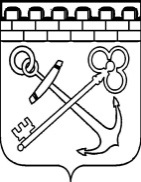 КОМИТЕТ ПО ПЕЧАТИ ЛЕНИНГРАДСКОЙ ОБЛАСТИПРИКАЗО внесении изменений в приказ Комитета по печати Ленинградской области от 20 ноября 2019 года №11 «Об утверждении Порядка личного приема граждан в Комитете по печати Ленинградской области и признании утратившими силу некоторых приказов Комитета»	В связи с изменением нумерации телефонных номеров Администрации Ленинградской области п р и к а з ы в а ю:1. Внести в приказ Комитета по печати Ленинградской области от 20 ноября 2019 года №11 «Об утверждении Порядка личного приема граждан в Комитете 
по печати Ленинградской области и признании утратившими силу некоторых приказов Комитета» (далее – Приказ) изменение, заменив в абзаце первом 
пункта 5 Приложения к Приказу (Порядок личного приема граждан в Комитете 
по печати Ленинградской области) слова «по телефону 611-40-63» словами 
«по телефону 539-40-63».2. Контроль за исполнением настоящего приказа оставляю за собой.от «___» ___________2020 года№ ____Председатель КомитетаК.Н.Визирякин